CUESTIONARIO DE PREADOPCIÓN DE LACUA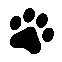 NOMBRE Y APELLIDOS DEL FUTURO ADOPTANTE:FECHA DE NACIMIENTO:DIRECCIÓN:TELÉFONOS:E-MAIL:POBLACIÓN:PROVINCIA:NOMBRE DEL ANIMAL QUE QUIERES ADOPTAR:HOY ESTAMOS A FECHA:El presente documento es un cuestionario que debes enviarnos para optar, como paso inicial, a la adopción de un animal de la protectora. Por ello, te rogamos máxima sinceridad y que nos cuentes todos los detalles posibles sobre lo que se pregunta. Todos los datos aquí contenidos serán de carácter privado y tan sólo tendrán acceso a ellos las personas encargadas de gestionar la adopción.La cumplimentación del presente documento no implica necesariamente la adopción final del animal. Una vez recibido, la Asociación lo leerá detenidamente y contactará contigo.  ¡GRACIAS!¿Por qué has decidido adoptar un animal de la protectora?¿Has tenido animales anteriormente? En caso afirmativo cuéntanos un poco sobre ellos: raza, sexo, carácter, qué ha ocurrido con ellos, qué relación tuviste con ellos, si fueron comprados o adoptados, dónde, etc.En la actualidad, ¿tienes animales con los que tenga que convivir el adoptado? ¿Cuáles? ¿Están esterilizados o castrados? ¿Están al día en sus vacunaciones? Cuéntanos algo sobre ellos.¿Qué tipo de alimentación  tienes pensado darle?¿Sabes qué gastos puede ocasionar un animal? Veterinario, alimentación, medicación, etc.La media de vida de un animal es aproximadamente de 15 años, ¿estás dispuesto a atender todas las necesidades que pueda tener a lo largo de su vida?¿Qué piensas sobre la esterilización? ¿Esterilizaría usted a su mascota? ¿Por qué?¿Qué lugar de la vivienda estará destinado al animal? ¿A qué zonas tendrá acceso y a cuáles no? En caso de ser un chalet, ¿está convenientemente vallado para su seguridad y evitar que se escape?En caso de cambio de residencia, ¿Qué harías con el animal?(SOLO GATOS) En caso de tener otros gatos, ¿Tienen hecho el perfil vírico básico de sangre, analizando Leucemia e Inmunodeficiencia felina? ¿Cuál es el resultado?(SOLO GATOS) En caso de adoptar a un gato, ¿Hay algún sistema que le impida acceder a las ventanas o balcones y caer a la calle? ¿Podría indicarnos cuál?¿Tu vivienda es propia o de alquiler? En caso de alquiler, ¿sabes si hay alguna cláusula en tu contrato que especifique que no puedes tener ningún animal?¿En casa estáis todos de acuerdo con la adopción del animal? ¿Cómo habéis llegado al consenso?¿Qué personas van a convivir con el animal diariamente?¿Habrá un principal responsable del animal o las tareas se repartirán entre los miembros que habiten con él?¿Qué tienes pensado hacer con el animal en vacaciones?¿Cuánto tiempo pasará el animal solo en casa? ¿Cuántas veces al día saldrá de paseo (perros)?¿Por qué motivo has decidido adoptar un cachorro o un adulto?Los animales pueden ocasionar algún destrozo en casa, ¿estás dispuesto/a a asumirlo?En caso de adoptar un cachorro que todavía está en periodo de crecimiento, ¿Qué harías si finalmente crece más de lo que esperabas? En caso de una inadaptación o problema de comportamiento, ¿qué tienes pensado hacer?¿Hay alguna persona alérgica en casa? En caso de que surgiera una alergia con el tiempo, ¿Cómo actuaríais?En el caso de la llegada de un bebé, ¿Resultaría un problema el animal?En caso de no poder atender por las circunstancias que sean al animal debes avisar inmediatamente a la protectora, para que esta sea conocedora del caso. ¿Estás de acuerdo?¿Qué te ha parecido este cuestionario? ¿Añadirías algo más que podríamos tener en cuenta a la hora de hacer la adopción?OPCIONAL: ¿Cómo nos has conocido? A través de Facebook, twitter, la web de la protectora, otra web (milanuncios, segundamano…), mediante un familiar, amigo…Muchas gracias por la atención, en breve un voluntario de la protectora contactará contigo.INFORMACIÓN COMPLEMENTARIA:Condiciones de entrega de perros y gatos:Lacua informa al adoptante de que deberá abonar a la misma una cuantía simbólica irrevocable en concepto de ayuda y gastos veterinarios dispensados al animal por la Asociación hasta su adopción. Las opciones de adopción disponibles son las siguientes:ADOPCIÓN DE PERRO / GATO:- Donación de 100€ que incluye CHIP, VACUNA DE LA RABIA, PASAPORTE y DESPARASITACIÓN (interna y externa).- Si el animal está previamente ESTERILIZADO la donación asciende a 180€ incluyendo las opciones anteriormente mencionadas.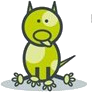 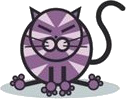 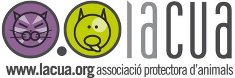 